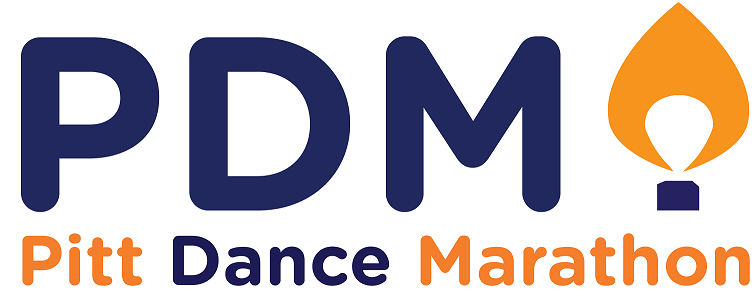 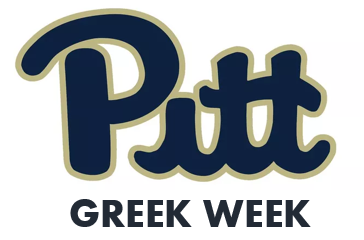 Pitt Dance Marathon HandbookThis Pitt Dance Marathon Handbook (“Handbook”) is a compilation of policies and procedures currently in effect for Fraternity and Sorority Life participation in Pitt Dance Marathon at the University of Pittsburgh. This handbook is designed to introduce you to chapter requirements for Pitt Dance Marathon (“PDM”), familiarize you with current policies, and provide general guidelines and expectations. The purpose of the Handbook is simply to provide you with a convenient explanation of present policies and practices. It cannot cover every matter that might arise. The Greek Week Executive Board (“Board”) reserves the right to modify any of these policies and procedures, including those covered in this Handbook, at any time. The Greek Week Executive Board reserves the right and discretion to amend, delete, or deviate from these policies at the sole discretion of the Board. Changes are effective as of the date of their occurrence. We will seek to notify you of such changes by appropriate means. However, such a notice is not required for changes to be effective.This version replaces and supersedes all prior versions.Greek Week Point SystemGreek Week points will be awarded based on chapter participation. Each chapter that fulfills the participation requirement of Pitt Dance Marathon will be awarded Greek Week points. See the “Event” section of this Handbook for more information. There are also opportunities for chapters to earn extra points. A description of these opportunities can be found in the “Event” section of this Handbook. There are also opportunities for chapters to earn points based on the performance of their Greek Week Pairing. A description of these opportunities can be found in the “Event” section of this Handbook. EventPitt Dance Marathon Kickball TournamentDate: Sunday October 20th, 2019Time: 12:00 p.m. - 3:30 p.m.Place: Cost Center Event expectations:This event falls under the rules and regulations of the PDM Board. Please refer to the guidelines set by their organization. Attendance is not required by each team. Attendance will be taken according to team sign up and participation in the event. Greek teams must have paid prior to the start of the event in order to earn Greek Week points Participation Requirements:Greek organizations are not required to attendTeams that attend must be Greek Week teams or within one chapterTeams are 8-10 individuals, with no restrictions on the number of teams that Greek Week pairings/individual chapters can sendTeams must meet the participation standard of 8 members and must have paid prior to the event in order to earn pointsPoints150 points will be awarded to a Greek Week affiliated organization that finishes in first place OR the highest ranking within the tournament100 points will be awarded to a Greek Week affiliated organization that finishes in second place OR the second highest ranking within the tournament 50 pints will be awarded to a Greek Week affiliated organization that finishes in third place OR the third highest ranking within the tournamentPitt Dance Marathon  Date: Saturday March 28th, 2020Time: 12:00 p.m. – 12:00 a.m. Place: Cost Center Event expectations:This event falls under the rules and regulations of the PDM Board. Please refer to the guidelines set by their organization.Attendance will be collected using a Qualtrics survey. Members much each scan the QR code individually.Meals and apparel will only be provided to members who reach their minimum fundraising goals. Chapter members are expected to remain engaged and respectful throughout the entirety of their participation in Pitt Dance Marathon. Any chapter member that violates this expectation will not have their participation counted towards chapter participation totals. Members of Fraternity and Sorority life are expected to meet their fundraising goals in order to achieve Greek Week points and participate in the event.Participation Requirements:All chapters must attend Pitt Dance Marathon. Refer to the 2018-2019 University of Pittsburgh Cathedral Standards of Excellence for more information about chapter attendance. Chapters must have 15% of their members participate at the Hero tier, and 15% at the Champion tier. In order to earn Greek Week points for this event, chapters must meet these minimum participation requirements. Pitt Dance Marathon Board Members will count towards chapter participation totals.  Details about each participation tier can be found in the “Tier” section of the event description. In order to be eligible to participate in PDM and all other Greek Week activities, chapters must nominate a PDM Team Captain. Details of this position can be found in the “PDM Team Captain” section of this event description. Points Chapters that meet the minimum participation requirements will earn 400 Greek Week points. The chapter with the highest percentage of participation at the Hero tier will receive an additional 200 Greek Week points.  The chapter with the second-highest percentage of participation at the Hero tier will earn an additional 100 points. Chapters can also earn Greek Week points based on the performance of their Greek Week Pairings. Each chapter’s fundraising totals will be added to the fundraising totals of their assigned Greek Week pair(s) to determine each Greek Week pairing fundraising total. Greek Week pairings with the highest fundraising totals will earn additional Greek Week points.The Greek Week pairing with the highest fundraising total will receive an additional 150 Greek Week points. The Greek Week pairing with the second highest fundraising total will receive an additional 100 Greek Week points. The Greek Week Pairing with the third highest fundraising total will receive an additional 50 Greek Week points. Tiers:Hero: Dance marathon participant committed to dancing and staying on their feet for all 12 hours with a minimum fundraising commitment of $200.00.Champion: Dance marathon participant committed to dancing and staying on their feet for one 8-hour shift with a minimum fundraising commitment of $150.00.Alumni: Dance marathon participant with no set number of hours or fundraising minimum available to Pitt Alumni.PDM Fashion Show  Date: Tuesday, February 25th, 2020Time: Place: Alumni Hall  Event expectations:This event falls under the rules and regulations of the PDM Board. Please refer to the guidelines set by their organization.Attendance will be taken using a Qualtrics survey. Members much each scan the QR code individually.Chapter members are to participate and be involved in the event. Members must also be respectful of different speakers. Any violation or disrespectful comments or gestures will not have their members count towards chapter participation totals. Participation requirements:All chapters must attend Pitt Dance Marathon Fashion Show. Organizations that sponsor a child must attend the event In order to be eligible to participate in PDM and all other Greek Week activities, chapters must nominate a PDM Team Captain. Details of this position can be found in the “PDM Team Captain” section of this event description. Points:Chapters must have 40% of their members present and signed in at the fashion show to receive points. Chapters that meet the 40% attendance will be awarded 200 points. Chapters that sponsor a child in the fashion show will be awarded 100 points. PDM Team Captain:Each chapter must submit a PDM Team Captain nomination to the Greek Week Executive Board by the appointed deadline. Failure to do so will prevent the respective chapter from participating in any/all Greek Week activities. Team Captains are required to:Participate in PDM at the Hero tier.Raise a minimum of $200 for Children’s Hospital of PittsburghAttend regular meetings and respond to all communication. Attend ONE canning trip per pairing One captain from a pairing is responsible for attending a canning tripMotivate and encourage their chapter to participate in PDM.By signing below, I acknowledge that I have read this document in its entirety. I understand what is expected of my chapter and accept responsibility for my chapter’s participation in Pitt Dance Marathon. I understand that failure to follow all guidelines presented in this Handbook may result in disciplinary action as determined by the Greek Week Executive Board. ____________________________				_______________________Chapter Name 						Date ____________________________           			 ________________________     Chapter President Name 					Chapter President Signature